ST. JOSEPH’S COLLEGE (AUTONOMOUS), BENGALURU -27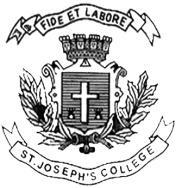 M.SC– Computer Science III SEMESTER	SEMESTER EXAMINATION: OCTOBER 2022(Examination conducted in December 2022)CSDE9322: Internet of Things (IoT)Time: 2 ½ Hours								    Max Marks: 70This paper contains 3 printed pages and 3 partsPART-AAnswer all THE questions                                                                             (1 X 15 = 15)Arduino IDE is written in which programming language Python PERL C/C ++ Java  Which of the following API allows the user to control electronic components.. VNC  APT RESTFUL APIMQTT APIAndriod APIThe standard port number of secure MQTT is88838080 19891020SLA stands for _________Service Leverage Associate Service Level Assistant Service Level Agreement Service Level Agreement The term IoT was coined in 2000199919981997Identify among the following which is not an IoT platform.AzureAWSFlipkartSalesforce ‘Identify the lightweight protocol.HTTPMQTT XMPPCoAPHow power supply is done to Rasberry piUSBPCB Ethernet cable HDMI Port What is the Ethernet/LAN cable used in RPi?a) Cat5b) Cat5ec) Cat6d) RJ45Which instruction set architecture is used in Raspberry Pi?a) X86b) MSPc) AVRd) ARMWhat are the distributions are supported by raspberry Pi?
a)ArchLinux
b)Debain
c)FedoraRemix
d) All the Above Which other AWS Service AWS IoT works with?lambda onlyany AWS service, options are limitlessS3  service Cloud watch MIoT stands for Manufacturing IoTMarketing IoTMedicine IoTMachine IoT What is AWS IoT Rule engineProvides analytics processing and integration with other desktop servicesenables device integration with other Open source servicesProvides shopping list processing and integration with other AWS services enables continuous processing of inbound data from devices connected to AWS IoT Core.What is AWS IoT Events?you can only detect and but not respond to events from IoT sensors and applicationsService which works with SNS onlyyou can easily detect and respond to events from IoT sensors and applicationsyou can not easily detect and respond to events from IoT sensors and applicationsPART- BAnswer ALL questions                                                                            ( 5X 5 = 25) a. Tell about Evolution of IoT and explain it in brief.(OR)                b.	Compare and contrast between Arduno and Rasberry Pi.		  a. Elaborate the steps to how will you connect LED with Rasberry Pi using sensors?      (OR)                 b.  Describe about Zigbee  and NFC Protocol in brief.	   a. Discuss about IP V6 Protocol in Detail. (OR)                 b. How do you control device using MQTT protocol with Rasberry Pi   a. How will you register device  and create security services in AWS  IoT Cloud   (OR)                 b.   Describe about different services  used in AWS   a. Discuss about challenges in sensor devices                                                     (OR)     b.  How will you monitor and maintain sensor data ?  PART- CAnswer any Three questions                                                                       (10 X 3 = 30)           Elaborate the applications of IoT in Agriculture, Smart city and IIoT scenarios.a.        Discuss about   LoRAWAN and NFC  used in IoT                     (5 marks)b.	Explain briefly about  Cloud Computing                                     (5 Marks)a.	Illustrate IBM Watson    IoT    in Detail                                       (5 marks)b.	How will you trigger another service in AWS using SQL Query (5 marks)a.	Write a Python code for MQTT Protocol for subscribe  client     (5 marks)b.	Discuss about  XMPP and AMQP Protocol in detail                     (5 marks)